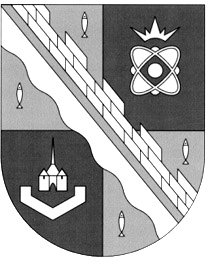 администрация МУНИЦИПАЛЬНОГО ОБРАЗОВАНИЯ                                        СОСНОВОБОРСКИЙ ГОРОДСКОЙ ОКРУГ  ЛЕНИНГРАДСКОЙ ОБЛАСТИКОМИТЕТ ФИНАНСОВРАСПОРЯЖЕНИЕ   от  06.08.2018  N  13-рОб утверждении типовых форм соглашений о предоставлении из бюджета Сосновоборского городского округа муниципальному бюджетному или автономному учреждению субсидии в соответствии с абзацем вторым пункта 1 статьи 78.1 Бюджетного кодекса Российской Федерации           В соответствии с абзацем вторым пункта 1 статьи 78.1 Бюджетного кодекса Российской Федерации:1.Утвердить прилагаемую Типовую форму соглашения о предоставлении из бюджета Сосновоборского городского округа муниципальному бюджетному или автономному учреждению субсидии в соответствии с абзацем вторым пункта 1 статьи 78.1 Бюджетного кодекса Российской Федерации  (далее - Типовая форма, соглашение).2. Установить, что соглашения о предоставлении из бюджета Сосновоборского городского округа муниципальному бюджетному или автономному учреждению субсидии в соответствии с абзацем вторым пункта 1 статьи 78.1 Бюджетного кодекса Российской Федерации формируются в соответствии с Типовой формой.3. Настоящее распоряжение вступает в силу с момента подписания.        4.Заместителю председателя комитета финансов, начальнику бюджетного отдела Поповой Т.Р.  довести данное распоряжение до главных распорядителей бюджетных средств, а также до отраслевых (функциональных) подразделений администрации.        5.Контроль исполнения настоящего распоряжения оставляю за собой.Заместитель главы администрации,	председатель комитета финансов				                            О.Г. КозловскаяИсп.Т.Р.Попова тел. 24352Утвержденараспоряжением комитета финансовСосновоборского городского округаот  06.08.2018. № 13-рТиповая форма соглашенияо предоставлении из бюджета Сосновоборского городского округа муниципальномубюджетному или автономному учреждению субсидиив соответствии с абзацем вторым пункта 1 статьи78.1 Бюджетного кодекса Российской Федерации                      г. _____________________________                        (место заключения соглашения)"__" ___________ 20__ г.                                      N ___________    (дата заключения                                              (номер      соглашения)                                               соглашения)__________________________________________________________________________, (наименование отраслевого (функционального) подразделения администрации Сосновоборского городского округа, в том числе с правами юридического лица, осуществляющего функции и полномочия учредителя в отношении муниципального бюджетного или автономного учреждения)которому(ой)  как  получателю средств местного бюджета  доведены лимиты бюджетных  обязательств на предоставление субсидий в соответствии с абзацем вторым  пункта  1  статьи  78.1  Бюджетного  кодекса  Российской  Федерации),   именуемый  в  дальнейшем  "Учредитель", в лице ____________________________________________________________________                 (наименование должности руководителя Учредителя                           или уполномоченного им лица)______________________________________________________, действующего(ей) на  (фамилия, имя, отчество (при наличии) руководителя      Учредителя или уполномоченного им лица)основании _________________________________________________________________(реквизиты учредительного документа (положения), доверенности, приказа или иного  документа, удостоверяющего полномочия)с одной стороны и ________________________________________________________,                    (наименование муниципального бюджетного или автономного                                         учреждения)именуемое        в        дальнейшем       "Учреждение",       в       лице___________________________________________________________________________    (наименование должности руководителя Учреждения или уполномоченного                                 им лица)______________________________________________________, действующего(ей) на (фамилия, имя, отчество (при наличии) руководителя      Учреждения  или уполномоченного им лица)основании ________________________________________________________________,               (устав Учреждения или иной уполномочивающий документ)с  другой  стороны,  далее  именуемые "Стороны", в соответствии с Бюджетнымкодексом   Российской   Федерации, __________________________________________________________________________,   (наименование порядка (правил) предоставления из местного бюджета                      субсидии в соответствии с абзацем вторым пункта 1 статьи 78.1 Бюджетного кодекса Российской Федерации, утвержденным(ми)нормативным правовым актом администрации Сосновоборского городского округа,  регулирующим  порядок  предоставления  субсидии в соответствии с абзацем   вторым   пункта  1  статьи  78.1  Бюджетного  кодекса  Российской Федерации,  от  "__"  _________  20__  г. N ____________ (далее - Субсидия,Правила   предоставления   субсидии),   заключили  настоящее  Соглашение  о нижеследующем.I. Предмет Соглашения    1.1.   Предметом   настоящего  Соглашения  является  предоставление  изместного    бюджета    в    20__    году/20__   -   20__    годах   <1>Субсидии на: _____________________________________________________________.                    (указание цели(ей) предоставления Субсидии) <2>--------------------------------<1> Указывается конкретный срок, на который предоставляется Субсидия, но не более срока утверждения местного бюджета.<2> В случае предоставления субсидии на несколько целей соответствующие цели указываются в Перечне Субсидий в соответствии с приложением N ___ к Соглашению по форме согласно приложению N 1 к настоящей Типовой форме, при этом пункт 1.1 Соглашения дополняется словами "цели согласно приложению N ___ к настоящему Соглашению".II. Условия и финансовое обеспечениепредоставления Субсидии2.1. Субсидия предоставляется Учреждению для достижения цели(ей), указанной(ых) в пункте 1.1 настоящего Соглашения.    2.2.  Субсидия  предоставляется Учреждению в пределах лимитов бюджетных обязательств,  доведенных  Учредителю  как  получателю средств местного бюджета  по  кодам  классификации  расходов  бюджетов  Российской Федерации (далее  -  коды БК), _________________,                                             (Код БК)в следующем размере:    в 20__ году ____ (________________) рублей - по коду БК __________;                      (сумма прописью)                       (код БК)    в 20__ году ____ (________________) рублей - по коду БК __________;                      (сумма прописью)                       (код БК)    в 20__ году ____ (________________) рублей - по коду БК __________;                      (сумма прописью)                       (код БК)2.3. Размер Субсидии рассчитывается в соответствии с Правилами предоставления субсидии <3>.--------------------------------<3> Порядок расчета размера Субсидии с указанием информации, обосновывающей размер Субсидии и источника ее получения, прилагается к Соглашению, заключаемому в соответствии с настоящей Типовой формой (за исключением случаев, когда размер Субсидии определен Правилами предоставления субсидии).III. Порядок перечисления Субсидии3.1. Перечисление Субсидии осуществляется в порядке, установленном комитетом финансов Сосновоборского гордского округа:    3.1.1. на лицевой счет, открытый Учреждению в ______________________________________________________________________     (наименование комитета финансов или территориального органа Федерального казначейства)согласно  графику перечисления Субсидии в соответствии с приложением N ____ к  настоящему  Соглашению  <4>,  являющимся  неотъемлемой частью настоящего Соглашения;--------------------------------<4> Приложение, указанное в пункте 3.1.1, оформляется в соответствии с приложением N 2 к настоящей Типовой форме.    3.1.2. на счет, открытый Учреждению в ________________________________,                                              (наименование кредитной                                                 организации) <1>в срок ____ рабочих дней после проверки Учредителем следующих документов:--------------------------------<1> Заполняется в случае, если Субсидия перечисляется на счет, открытый муниципальному автономному учреждению в кредитной организации.    3.1.2.1. _____________________________________________________________;    3.1.2.2. _________________________________________________________ <2>.--------------------------------<2> Заполняется в случае, если Субсидия предоставляется муниципальному автономному учреждению на возмещение произведенных им кассовых расходов, связанных с достижением цели, указанной в пункте 1.1 Соглашения/Приложении N ___ к Соглашению, при предоставлении им копий соответствующих платежных документов и документов, подтверждающих произведенные кассовые расходы, подлежащие возмещению.IV. Взаимодействие Сторон4.1. Учредитель обязуется:4.1.1. обеспечивать предоставление Учреждению Субсидии на цель(и), указанную(ые) в пункте 1.1 настоящего Соглашения;4.1.2. осуществлять проверку документов, направляемых Учреждением Учредителю в целях принятия последним решения о перечислении Субсидии, а также документов, указанных в пункте 3.1.2 настоящего Соглашения, на предмет соответствия указанных в них кассовых расходов цели(ям) предоставления Субсидии, указанной(ым) в пункте 1.1 настоящего Соглашения/приложении N ___ к настоящему Соглашению <1>, в течение __ рабочих дней со дня поступления документов от Учреждения;--------------------------------<1> Приложение N ___ к Соглашению оформляется по форме согласно приложению N 1 к настоящей Типовой форме.4.1.3. обеспечивать перечисление Субсидии на счет Учреждения, указанный в разделе VIII настоящего Соглашения, согласно графику перечисления Субсидии в соответствии с приложением N ___ к настоящему Соглашению <1>, являющимся неотъемлемой частью настоящего Соглашения;--------------------------------<1> Приложение, указанное в пункте 4.1.3, оформляется в соответствии с приложением N 2 к настоящей Типовой форме.4.1.4. утверждать Сведения об операциях с целевыми субсидиями, предоставленными Учреждению на 20__ г. (далее – Сведения, по форме Сведений об операциях с целевыми субсидиями, предоставленными муниципальному учреждению на 20__ г. (ф. 0501016, Сведения с учетом внесенных изменений не позднее __ рабочих дней со дня получения указанных документов от Учреждения в соответствии с пунктом 4.3.2 настоящего Соглашения;4.1.5. осуществлять контроль за соблюдением Учреждением цели(ей) и условий предоставления Субсидии, установленных Правилами предоставления субсидии, и настоящим Соглашением, в том числе путем осуществления следующих мероприятий:4.1.5.1. проведение плановых и внеплановых проверок:4.1.5.1.1. по месту нахождения Учредителя на основании документов, представленных по его запросу Учреждением в соответствии с пунктом 4.3.4 настоящего Соглашения;4.1.5.1.2. по месту нахождения Учреждения по документальному и фактическому изучению операций с использованием средств Субсидии, произведенных Учреждением;4.1.5.2. приостановление предоставления Субсидии в случае установления по итогам проверки(ок), указанной(ых) в пункте 4.1.5.1 настоящего Соглашения, факта(ов) нарушений цели(ей) и условий, определенных Правилами предоставления субсидии и настоящим Соглашением (получения от органа муниципального финансового контроля информации о нарушении Учреждением цели(ей) и условий предоставления Субсидии, установленных Правилами предоставления субсидии, и настоящим Соглашением), до устранения указанных нарушений с обязательным уведомлением Учреждения не позднее ____ рабочего(их) дня(ей) после принятия решения о приостановлении;4.1.5.3. направление требования Учреждению о возврате в местный бюджет Субсидии или ее части, в том числе в случае неустранения нарушений, указанных в пункте 4.1.5.2 настоящего Соглашения, в размере и сроки, установленные в данном требовании;4.1.6. рассматривать предложения, документы и иную информацию, направленную Учреждением, в том числе в соответствии с пунктами 4.4.1 - 4.4.2 настоящего Соглашения, в течение __ рабочих дней со дня их получения и уведомлять Учреждение о принятом решении (при необходимости);4.1.7. направлять разъяснения Учреждению по вопросам, связанным с исполнением настоящего Соглашения, не позднее __ рабочих дней со дня получения обращения Учреждения в соответствии с пунктом 4.4.5 настоящего Соглашения;4.1.8. выполнять иные обязательства, установленные бюджетным законодательством Российской Федерации, Правилами предоставления субсидии и настоящим Соглашением <1>:--------------------------------<1> Указываются иные конкретные обязательства (при наличии).    4.1.8.1. _____________________________________________________________;    4.1.8.2. _____________________________________________________________.4.2. Учредитель вправе:4.2.1. запрашивать у Учреждения информацию и документы, необходимые для осуществления контроля за соблюдением Учреждением цели(ей) и условий предоставления Субсидии, установленных Правилами предоставления субсидии, и настоящим Соглашением в соответствии с пунктом 4.1.5 настоящего Соглашения;4.2.2. принимать решение об изменении условий настоящего Соглашения на основании информации и предложений, направленных Учреждением в соответствии с пунктом 4.4.2 настоящего Соглашения, включая уменьшение размера Субсидии, а также увеличение размера Субсидии, при наличии неиспользованных лимитов бюджетных обязательств, указанных в пункте 2.2 настоящего Соглашения, и при условии предоставления Учреждением информации, содержащей финансово-экономическое обоснование данных изменений;4.2.3. принимать в установленном бюджетным законодательством Российской Федерации порядке решение о наличии или отсутствии потребности в направлении в 20__ году <1> остатка Субсидии, не использованного в 20__ году <2>, а также об использовании средств, поступивших в 20__ году <3> Учреждению от возврата дебиторской задолженности прошлых лет, возникшей от использования Субсидии, на цель(и), указанную(ые) в пункте 1.1 настоящего Соглашения/приложении N __ к настоящему Соглашению, не позднее __ рабочих дней <4> после получения от Учреждения следующих документов, обосновывающих потребность в направлении остатка Субсидии на цель(и), указанную(ые) в пункте 1.1 настоящего Соглашения/приложении N ___ к настоящему Соглашению <5>:--------------------------------<1> Указывается год, следующий за годом предоставления Субсидии.<2> Указывается год предоставления Субсидии.<3> Указывается год, следующий за годом предоставления Субсидии.<4> Указывается конкретный срок принятия решения о наличии или отсутствии потребности в направлении в 20__ году остатка Субсидии, не использованного в 20__ году, на цель(и), указанную(ые) в пункте 1.1 Соглашения/приложении N __ к Соглашению, но не позднее 1 июля текущего финансового года.<5> Указывается документы, необходимые для принятия решения о наличии потребности в направлении в 20__ году остатка Субсидии, не использованного в 20__ году, на цель(и), указанную(ые) в пункте 1.1 Соглашения/приложении N __ к настоящему Соглашению.    4.2.3.1. _____________________________________________________________;    4.2.3.2. _____________________________________________________________.4.2.4. осуществлять иные права, установленные бюджетным законодательством Российской Федерации, Правилами предоставления субсидии и настоящим Соглашением <1>:--------------------------------<1> Указываются иные конкретные права (при наличии).    4.2.4.1. _____________________________________________________________;    4.2.4.2. _____________________________________________________________.    4.3. Учреждение обязуется:4.3.1. направлять Учредителю до "__" ___________ 20__ г. документы, установленные пунктом 3.1.2 настоящего Соглашения <1>;--------------------------------<1> Пункт 4.3.1 заполняется при наличии в Соглашении пункта 3.1.2 настоящей Типовой формы.4.3.2. направлять Учредителю на утверждение:4.3.2.1. Сведения не позднее __ рабочих дней со дня заключения настоящего Соглашения;4.3.2.2. Сведения с учетом внесенных изменений не позднее __ рабочих дней со дня получения от Учредителя информации о принятом решении об изменении размера Субсидии <1>;--------------------------------<1> В случае уменьшения Учредителем размера Субсидии сумма поступлений Субсидии в Сведениях должна быть больше или равна сумме произведенных расходов, источником финансового обеспечения которых она является, в том числе с учетом разрешенного к использованию остатка Субсидии.4.3.3. использовать Субсидию для достижения цели(ей), указанной(ых) в пункте 1.1 настоящего Соглашения, в соответствии с условиями предоставления Субсидии, установленными Правилами предоставления субсидии, и настоящим Соглашением на осуществление выплат, указанных в Сведениях;4.3.4. направлять по запросу Учредителя документы и информацию, необходимые для осуществления контроля за соблюдением цели(ей) и условий предоставления Субсидии в соответствии с пунктом 4.2.1 настоящего Соглашения, не позднее __ рабочих дней со дня получения указанного запроса;    4.3.5. направлять Учредителю не позднее ____ рабочих дней, следующих заотчетным _______________________________, в котором была получена Субсидия:           (месяцем, кварталом, годом)4.3.5.1. отчет о расходах, источником финансового обеспечения которых является Субсидия, по форме в соответствии с приложением N ___ к настоящему Соглашению <1>, являющимся неотъемлемой частью настоящего Соглашения;--------------------------------<1> Отчет, указанный в пункте 4.3.5.1, оформляется по форме согласно приложению N 3 к настоящей Типовой форме.4.3.5.2. иные отчеты <1>:--------------------------------<1> Указываются иные конкретные отчеты, предоставляемые Учредителю, с указанием иных документов (при необходимости).    4.3.5.2.1. ___________________________________________________________;    4.3.5.2.2. ___________________________________________________________.4.3.6. устранять выявленный(е) по итогам проверки, проведенной Учредителем, факт(ы) нарушения цели(ей) и условий предоставления Субсидии, определенных Правилами предоставления субсидии, и настоящим Соглашением (получения от органа муниципального финансового контроля информации о нарушении Учреждением цели(ей) и условий предоставления Субсидии, установленных Правилами предоставления субсидии и настоящим Соглашением), включая возврат Субсидии или ее части в местный бюджет, в течение __ рабочих дней со дня получения требования Учредителя об устранении нарушения;4.3.7. возвращать неиспользованный остаток Субсидии в доход местного бюджета в случае отсутствия решения Учредителя о наличии потребности в направлении не использованного в 20__ году <1> остатка Субсидии на цель(и), указанную(ые) в пункте 1.1 настоящего Соглашения/приложении N ___ к настоящему Соглашению, в срок <2> до "__" ___________ 20__ г.;--------------------------------<1> Указывается год предоставления Субсидии.<2> Указывается конкретный срок возврата Учреждением неиспользованного остатка Субсидии или ее части в случае отсутствия решения Учредителя о наличии потребности в направлении в году, следующем за годом предоставления Субсидии, остатка Субсидии, не использованного на цель(и), указанную(ые) в пункте 1.1 Соглашения/приложении N __ к Соглашению, который должен быть не позднее 1 июля года, следующего за годом предоставления Субсидии.4.3.8. выполнять иные обязательства, установленные бюджетным законодательством Российской Федерации, Правилами предоставления субсидии и настоящим Соглашением <1>:--------------------------------<1> Указываются иные конкретные обязательства (при наличии).    4.3.8.1. ________________________________________________________;    4.3.8.2. _______________________________________________________.4.4. Учреждение вправе:4.4.1. направлять Учредителю документы, указанные в пункте 4.2.3 настоящего Соглашения, не позднее __ рабочих дней, следующих за отчетным финансовым годом <1>;--------------------------------<1> Под отчетным финансовым годом в пункте 4.4.1 настоящей Типовой формы понимается год предоставления Субсидии.4.4.2. направлять Учредителю предложения о внесении изменений в настоящее Соглашение, в том числе в случае выявления необходимости изменения размера Субсидии с приложением информации, содержащей финансово-экономическое обоснование данного изменения;4.4.3. направлять в 20__ году <1> не использованный остаток Субсидии, полученный в соответствии с настоящим Соглашением, на осуществление выплат в соответствии с целью(ями), указанной(ыми) в пункте 1.1 настоящего Соглашения/приложении N ___ к настоящему Соглашению <2>, на основании решения Учредителя, указанного в пункте 4.2.3 настоящего Соглашения;--------------------------------<1> Указывается год, следующий за годом предоставления Субсидии.<2> В случае наличия неиспользованных остатков Субсидии после получения решения Учредителя о наличии потребности в направлении данных сумм на цель(и), указанную(ые) в пункте 1.1 Соглашения/приложении N ___ к Соглашению, в соответствии с бюджетным законодательством Российской Федерации.4.4.4. направлять в 20__ году <1> средства, поступившие Учреждению от возврата дебиторской задолженности прошлых лет, возникшей от использования Субсидии, на осуществление выплат в соответствии с целью(ями), указанной(ыми) в пункте 1.1 настоящего Соглашения/приложении к настоящему Соглашению <2>, на основании решения Учредителя, указанного в пункте 4.2.3 настоящего Соглашения;--------------------------------<1> Указывается год, следующий за годом предоставления Субсидии.<2> В случае наличия сумм от возврата дебиторской задолженности прошлых лет после получения решения Учредителя о наличии потребности в направлении данных сумм на цель(и), указанную(ые) в пункте 1.1 Соглашения/приложении N ___ к Соглашению, в соответствии с бюджетным законодательством Российской Федерации.4.4.5. обращаться к Учредителю в целях получения разъяснений в связи с исполнением настоящего Соглашения;4.4.6. осуществлять иные права, установленные бюджетным законодательством Российской Федерации, Правилами предоставления субсидии и настоящим Соглашением <1>:--------------------------------<1> Указываются иные конкретные права (при наличии).    4.4.6.1. _____________________________________________________________;    4.4.6.2. _____________________________________________________________.V. Ответственность Сторон5.1. В случае неисполнения или ненадлежащего исполнения своих обязательств по настоящему Соглашению Стороны несут ответственность в соответствии с законодательством Российской Федерации.5.2. Иные положения об ответственности за неисполнение или ненадлежащее исполнение Сторонами обязательств по настоящему Соглашению <1>:--------------------------------<1> Указываются иные конкретные положения (при наличии).    5.2.1. _______________________________________________________________;    5.2.2. _______________________________________________________________.VI. Иные условия6.1. Иные условия по настоящему Соглашению <1>:--------------------------------<1> Указываются иные конкретные условия, помимо установленных настоящей Типовой формой (при наличии).    6.1.1. _______________________________________________________________;    6.1.2. _______________________________________________________________.VII. Заключительные положения7.1. Расторжение настоящего Соглашения Учредителем в одностороннем порядке возможно в случаях:7.1.1. прекращения деятельности Учреждения при реорганизации или ликвидации;7.1.2. нарушения Учреждением цели и условий предоставления Субсидии, установленных Правилами предоставления субсидии, и настоящим Соглашением;    7.1.3. ___________________________________________________________ <1>.--------------------------------<1> Указываются иные случаи расторжения Соглашения.7.2. Расторжение Соглашения осуществляется по соглашению сторон и оформляется в виде соглашения о расторжении настоящего Соглашения, за исключением расторжения в одностороннем порядке, предусмотренного пунктом 7.1 настоящего Соглашения.7.3. Споры, возникающие между Сторонами в связи с исполнением настоящего Соглашения, решаются ими, по возможности, путем проведения переговоров с оформлением соответствующих протоколов или иных документов. При недостижении согласия споры между Сторонами решаются в судебном порядке.7.4. Настоящее Соглашение вступает в силу с даты его подписания лицами, имеющими право действовать от имени каждой из Сторон, но не ранее доведения лимитов бюджетных обязательств, указанных в пункте 2.2 настоящего Соглашения, и действует до полного исполнения Сторонами своих обязательств по настоящему Соглашению.7.5. Изменение настоящего Соглашения, в том числе в соответствии с положениями пункта 4.2.2 настоящего Соглашения, осуществляется по соглашению Сторон и оформляется в виде дополнительного соглашения, являющегося неотъемлемой частью настоящего Соглашения <1>.7.6. Документы и иная информация, предусмотренные настоящим Соглашением, могут направляться Сторонами следующим(ми) способом(ами) <1>:--------------------------------<1> Указывается способ направления документов по выбору Сторон.7.6.1. путем использования государственной интегрированной информационной системы управления общественными финансами "Электронный бюджет" <1>;--------------------------------<1> Указанный способ применяется при направлении документов, формы которых утверждены настоящим приказом.7.6.2. заказным письмом с уведомлением о вручении либо вручением представителем одной Стороны подлинников документов, иной информации представителю другой Стороны;    7.6.3. ___________________________________________________________ <1>.--------------------------------<1> Указывается иной способ направления документов (при наличии).7.7. Настоящее Соглашение заключено Сторонами в форме:7.7.1. электронного документа в государственной интегрированной информационной системе управления общественными финансами "Электронный бюджет" и подписано усиленными квалифицированными электронными подписями лиц, имеющих право действовать от имени каждой из Сторон настоящего Соглашения <1>;--------------------------------<1> Пункт 7.7.1 включается в Соглашение в случае формирования и подписания Соглашения в государственной интегрированной информационной системе управления общественными финансами "Электронный бюджет".7.7.2. бумажного документа в двух экземплярах, по одному экземпляру для каждой из Сторон <1>.--------------------------------<1> Пункт 7.7.2 включается в Соглашение в случае формирования и подписания Соглашения в форме бумажного документа.VIII. Платежные реквизиты СторонIX. Подписи Сторон «Согласовано»:_________________________________________  «____»_________20__г.(ФИО и подпись руководителя    отраслевого (функционального) подразделения администрации Сосновоборского городского округа, в том числе с правами юридического лица, выполняющего функции и полномочия учредителя в отношении муниципального бюджетного, автономного учреждения)_________________________________________  «____»_________20__г.(ФИО и подпись исполнителя    отраслевого (функционального) подразделения администрации Сосновоборского городского округа, в том числе с правами юридического лица, выполняющего функции и полномочия учредителя в отношении муниципального бюджетного, автономного учреждения)_________________________________________  «____»_________20__г.(ФИО и подпись руководителя (заместителя руководителя) комитета финансов Сосновоборского городского округа)Приложение N 1к Типовой форме соглашенияо предоставлении из бюджета Сосновоборского городского округа муниципальному бюджетномуили автономному учреждениюсубсидии в соответствии с абзацемвторым пункта 1 статьи 78.1Бюджетного кодекса РоссийскойФедерацииПриложение N __к Соглашению от ______ N __(Приложение N ___к Дополнительному соглашениюот _________ N ____) <1>Перечень Субсидий <2>--------------------------------<1> Указывается в случае заключения Дополнительного соглашения к Соглашению.<2> Перечень субсидий формируется при заключении Соглашения на предоставление нескольких целевых субсидий.<3> Указывается в соответствии с Правилами предоставления субсидии. При необходимости также указывается фактический адрес объекта, в котором планируется проведение ремонта, установка (приобретение) оборудования, осуществление иных мероприятий (проведение работ) и иная актуальная информация.<4> Указываются сведения о нормативных правовых (правовых) актах Сосновоборского городского округа, определяющих основания для предоставления Субсидии (при наличии).Приложение N 2к Типовой форме соглашенияо предоставлении из бюджета Сосновоборского городского округа муниципальному бюджетномуили автономному учреждениюсубсидии в соответствии с абзацемвторым пункта 1 статьи 78.1Бюджетного кодекса РоссийскойФедерацииПриложение N __к Соглашению от ______ N __(Приложение N ___к Дополнительному соглашениюот _________ N ____) <1>График перечисления Субсидии(Изменения в График перечисления Субсидии <2>)Наименование Учредителя _________________________Наименование Учреждения _________________________--------------------------------<1> Указывается в случае заключения Дополнительного соглашения к Соглашению.<2> Указывается в случае внесения изменения в график перечисления Субсидии, при этом в графах "8" и "9" настоящего графика указываются изменения сумм, подлежащих перечислению: со знаком "плюс" при их увеличении и со знаком "минус" при их уменьшении.<3> Указывается в соответствии с пунктом 2.2 Соглашения.<4> Указываются конкретные сроки перечисления Субсидии Учреждению.<5> Указывается в соответствии с пунктом 2.2 Соглашения.<6> Заполняется по решению Учредителя для отражения сумм, подлежащих перечислению в связи с реализацией нормативных правовых актов Президента Российской Федерации и Правительства Российской Федерации, а также иных сумм.Приложение N 3к Типовой форме соглашенияо предоставлении из бюджета Сосновоборского городского округа муниципальному бюджетномуили автономному учреждениюсубсидии в соответствии с абзацемвторым пункта 1 статьи 78.1Бюджетного кодекса РоссийскойФедерацииПриложение N __к Соглашению от ______ N __                             Отчет о расходах,       источником финансового обеспечения которых является Субсидия                     на "__" ____________ 20__ г. <1>Наименование Учредителя _____________________________________Наименование Учреждения _____________________________________Единица измерения: рубль (с точностью до второго десятичного знака)Руководитель (уполномоченное лицо) _______________ _________ ______________                                     (должность)   (подпись)  (расшифровка                                                                подписи)"__" _________ 20__ г.--------------------------------<1> Настоящий отчет составляется нарастающим итогом с начала текущего финансового года.<2> Указывается в соответствии с пунктом 1.1 Соглашения/Приложением N ___ к Соглашению.<3> Указывается аналитический код Субсидии в соответствии с пунктом 2.2 Соглашения/Приложением N ___ к Соглашению.<4> Значение графы 3 настоящего отчета должно соответствовать значению кода по бюджетной классификации Российской Федерации, указанному в графе 3 Сведений, а также указанному в плане финансово-хозяйственной деятельности Учреждения.<5> Указывается сумма остатка Субсидии на начало года, не использованного в отчетном финансовом году, в отношении которого Учредителем принято решение о наличии потребности Учреждения в направлении его на цель, указанную в пункте 1.1 Соглашения/Приложении N ___ к Соглашению, в соответствии с пунктом 4.2.3 Соглашения.<6> Значения граф 7 и 8 настоящего отчета должны соответствовать сумме поступлений средств Субсидии за отчетный период, с учетом поступлений от возврата дебиторской задолженности прошлых лет.<7> В графе 8 настоящего отчета указывается сумма возврата дебиторской задолженности, в отношении которой Учредителем принято решение об использовании ее Учреждением на цель, указанную в пункте 1.1 Соглашения/Приложении N ___ к Соглашению.<8> Указывается положительная курсовая разница, возникающая при оплате обязательств в иностранной валюте за счет средств Субсидии.<9> Указывается сумма остатка Субсидии на конец отчетного периода. Остаток Субсидии рассчитывается на отчетную дату как разница между суммами, указанными в графах 4, 6, 11 и суммой, указанной в графе 9 настоящего отчета.<10> В графе 13 настоящего отчета указывается сумма неиспользованного остатка Субсидии, предоставленной в соответствии с Соглашением, по которой существует потребность Учреждения в направлении остатка Субсидии на цель, указанную в пункте 1.1 Соглашения/Приложении N ___ к Соглашению, в соответствии с пунктом 4.2.3 Соглашения. При формировании промежуточного отчета (месяц, квартал) не заполняется.<11> В графе 14 настоящего отчета указывается сумма неиспользованного остатка Субсидии, предоставленной в соответствии с Соглашением, потребность в направлении которой на те же цели отсутствует. При формировании промежуточного отчета (месяц, квартал) не заполняется.Сокращенное наименование УчредителяСокращенное наименование УчрежденияНаименование УчредителяОГРН, ОКТМОНаименование УчрежденияОГРН, ОКТМОМесто нахождения:Место нахождения:ИНН/КППИНН/КПП Платежные реквизиты:Наименование учреждения Банка России БИК,Расчетный счетНаименование финансового органа,территориального органа Федерального казначейства, в котором открыт лицевой счетЛицевой счетПлатежные реквизиты:Наименование учреждения Банка России (наименование кредитной организации),БИК, корреспондентский счетРасчетный счетНаименование финансового органа территориального органа Федерального казначейства, в котором открыт лицевой счетЛицевой счетСокращенное наименование УчредителяСокращенное наименование Учреждения___________/_________________ (подпись)        (ФИО)___________/_________________ (подпись)        (ФИО)N п/пНаименование СубсидииНаправление расходования средств Субсидии <3>Сведения о нормативных правовых актах <4>Код по бюджетной классификации Российской Федерации (по расходам бюджета на предоставление Субсидии)Код по бюджетной классификации Российской Федерации (по расходам бюджета на предоставление Субсидии)Код по бюджетной классификации Российской Федерации (по расходам бюджета на предоставление Субсидии)Код по бюджетной классификации Российской Федерации (по расходам бюджета на предоставление Субсидии)Код Субсидии Сумма, в том числе по финансовым годам (руб.):Сумма, в том числе по финансовым годам (руб.):Сумма, в том числе по финансовым годам (руб.):N п/пНаименование СубсидииНаправление расходования средств Субсидии <3>Сведения о нормативных правовых актах <4>код главыраздел, подразделцелевая статьявид расходовКод Субсидии на 20__ годна 20__ годна 20__ год12345678910111212N п/пN п/пКод по бюджетной классификации Российской Федерации (по расходам федерального бюджета на предоставление Субсидии) <3>Код по бюджетной классификации Российской Федерации (по расходам федерального бюджета на предоставление Субсидии) <3>Код по бюджетной классификации Российской Федерации (по расходам федерального бюджета на предоставление Субсидии) <3>Код по бюджетной классификации Российской Федерации (по расходам федерального бюджета на предоставление Субсидии) <3>Сроки перечисления Субсидии <4>Код Субсидии Сумма, подлежащая перечислению, рублейСумма, подлежащая перечислению, рублейN п/пN п/пкод главыраздел, подразделцелевая статьявид расходовСроки перечисления Субсидии <4>Код Субсидии всегов т.ч. <6>___________11234567891.1.- до "__" ________ 20__ г.2.2.- до "__" ________ 20__ г.3.3.- до "__" ________ 20__ г.Итого по коду субсидииИтого по коду субсидииИтого по коду субсидииИтого по коду субсидииИтого по коду субсидииИтого по коду субсидииИтого по коду субсидии4.- до "__" ________ 20__ г.5.6.Итого по коду субсидииИтого по коду субсидииИтого по коду субсидииИтого по коду субсидииИтого по коду субсидииИтого по коду субсидииИтого по коду субсидииИтого по КБКxИтого по КБКxИтого по КБКxВСЕГО:СубсидияСубсидияКод по бюджетной классификации Российской Федерации <4>Остаток Субсидии на начало текущего финансового годаОстаток Субсидии на начало текущего финансового годаПоступления <6>Поступления <6>Поступления <6>ВыплатыВыплатыКурсовая разница <8>Остаток Субсидии на конец отчетного периодаОстаток Субсидии на конец отчетного периодаОстаток Субсидии на конец отчетного периоданаименование <2>код <3>Код по бюджетной классификации Российской Федерации <4>всегоиз них, разрешенный к использованию <5>всего, в том числеиз местнного бюджетавозврат дебиторской задолженности прошлых лет <7>всегоиз них: возвращено в местный бюджетКурсовая разница <8>Всего <9>в том числе:в том числе:наименование <2>код <3>Код по бюджетной классификации Российской Федерации <4>всегоиз них, разрешенный к использованию <5>всего, в том числеиз местнного бюджетавозврат дебиторской задолженности прошлых лет <7>всегоиз них: возвращено в местный бюджетКурсовая разница <8>Всего <9>требуется в направлении на те же цели <10>подлежит возврату <11>1234567891011121314